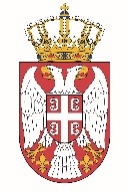 Permanent Mission of the  of  to the United Nations Office in Working Group for UPR Interactive Dialogue on Report of Eswatini	November 2021The Republic of Serbia welcomes the participation of the delegation of Eswatini at the UPR’s Session and thanks for presenting the National Report. Serbia appreciates greatly the level of commitment of Eswatini to the UPR process. We welcome in particular its dedication to the anti-discrimination policy and the concrete legislative and institutional measures.We would like to recommend to Eswatini to invest additional efforts to improve the system of protection of women in need by establishing shelters or temporary accommodation and educational centres for women in need, and their economic empowerment.Serbia wishes Eswatini a successful review process.